Pam Met Kim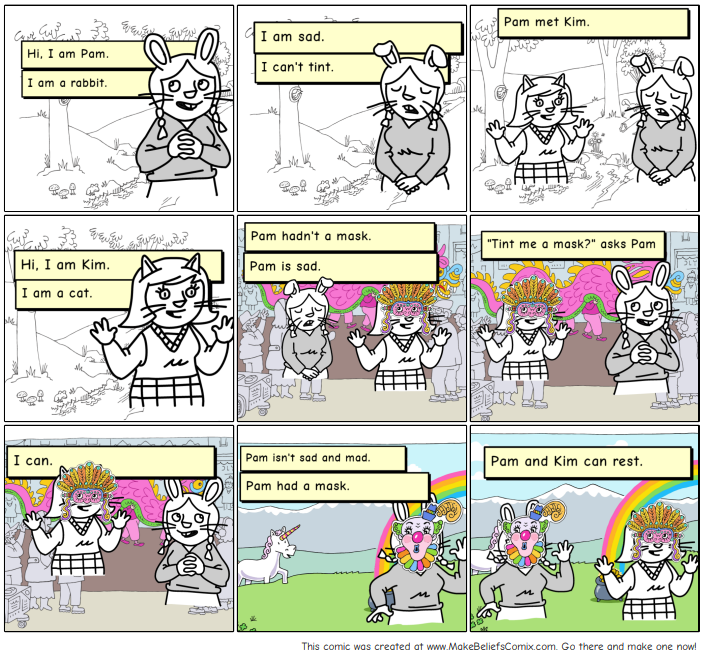 Word List Bingo: match the word to the picture (cut up words, draw from bag and read aloud)1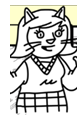 Kim2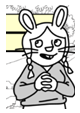 Pam3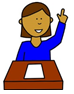 ask4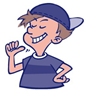 I am5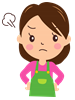 mad6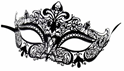 mask7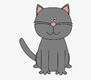 cat8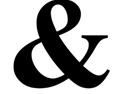 and9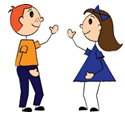 met10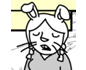 sad11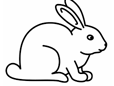 rabbit12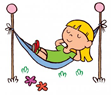 restaskPamKimmadI ammaskmetandcatrestrabbitsad  ◊◊◊◊◊     B I N G O      ◊◊◊◊◊  ◊◊◊◊◊     B I N G O      ◊◊◊◊◊  ◊◊◊◊◊     B I N G O      ◊◊◊◊◊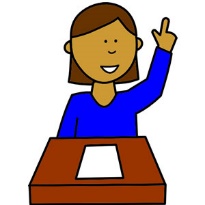 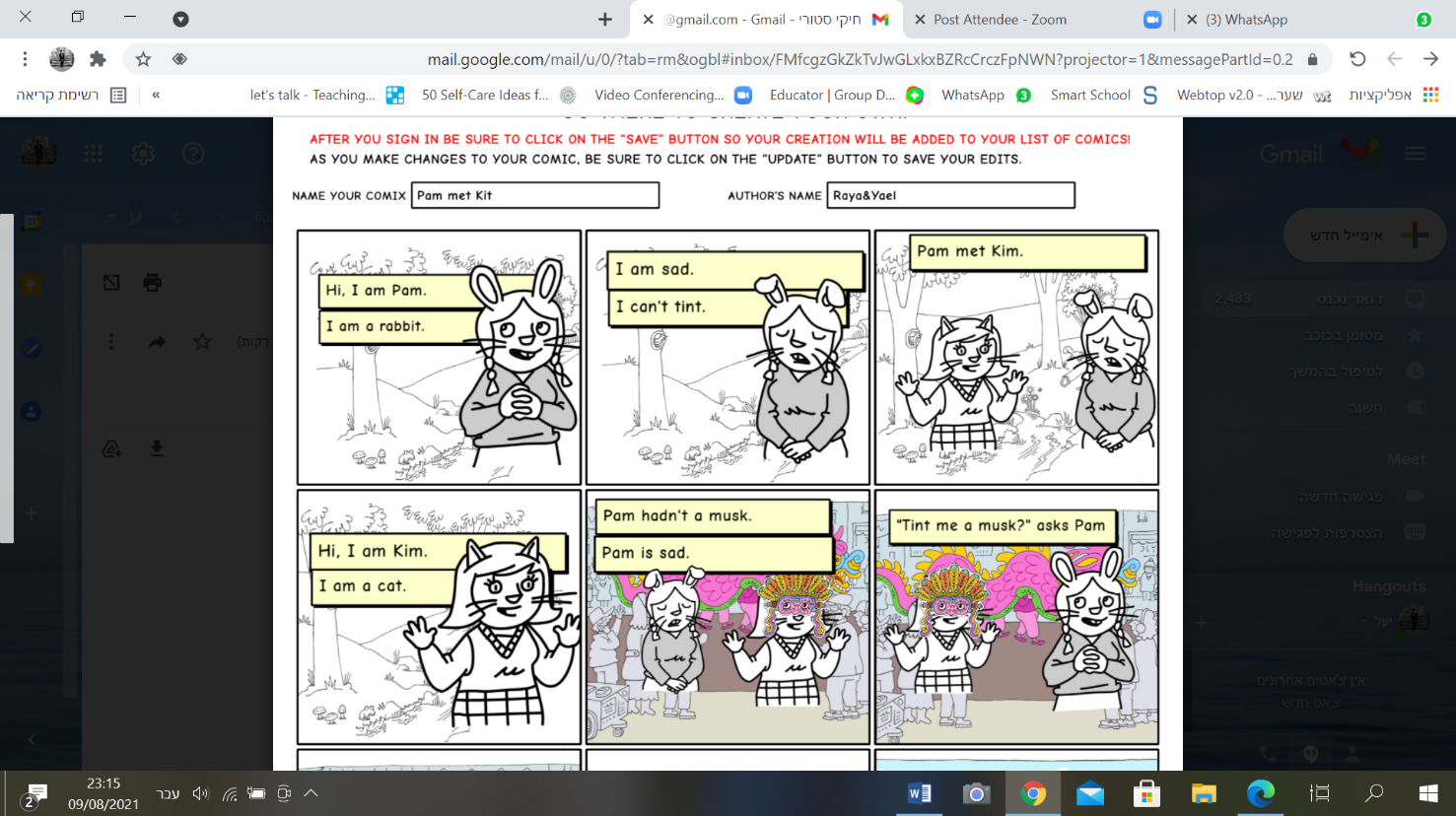 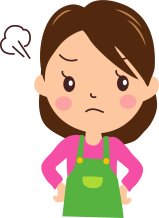 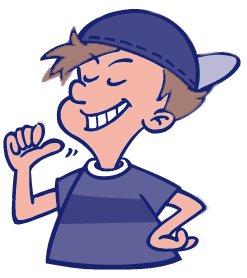 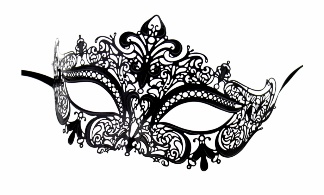 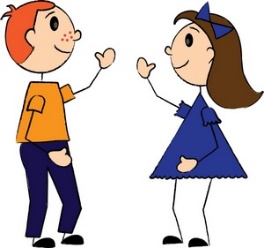 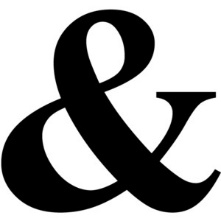 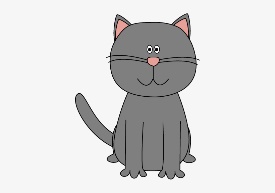 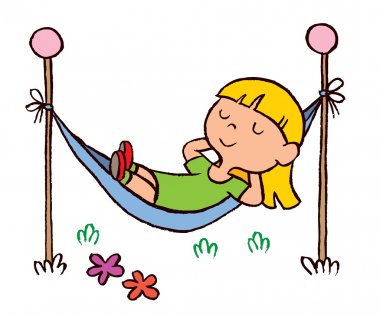 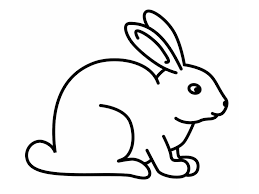 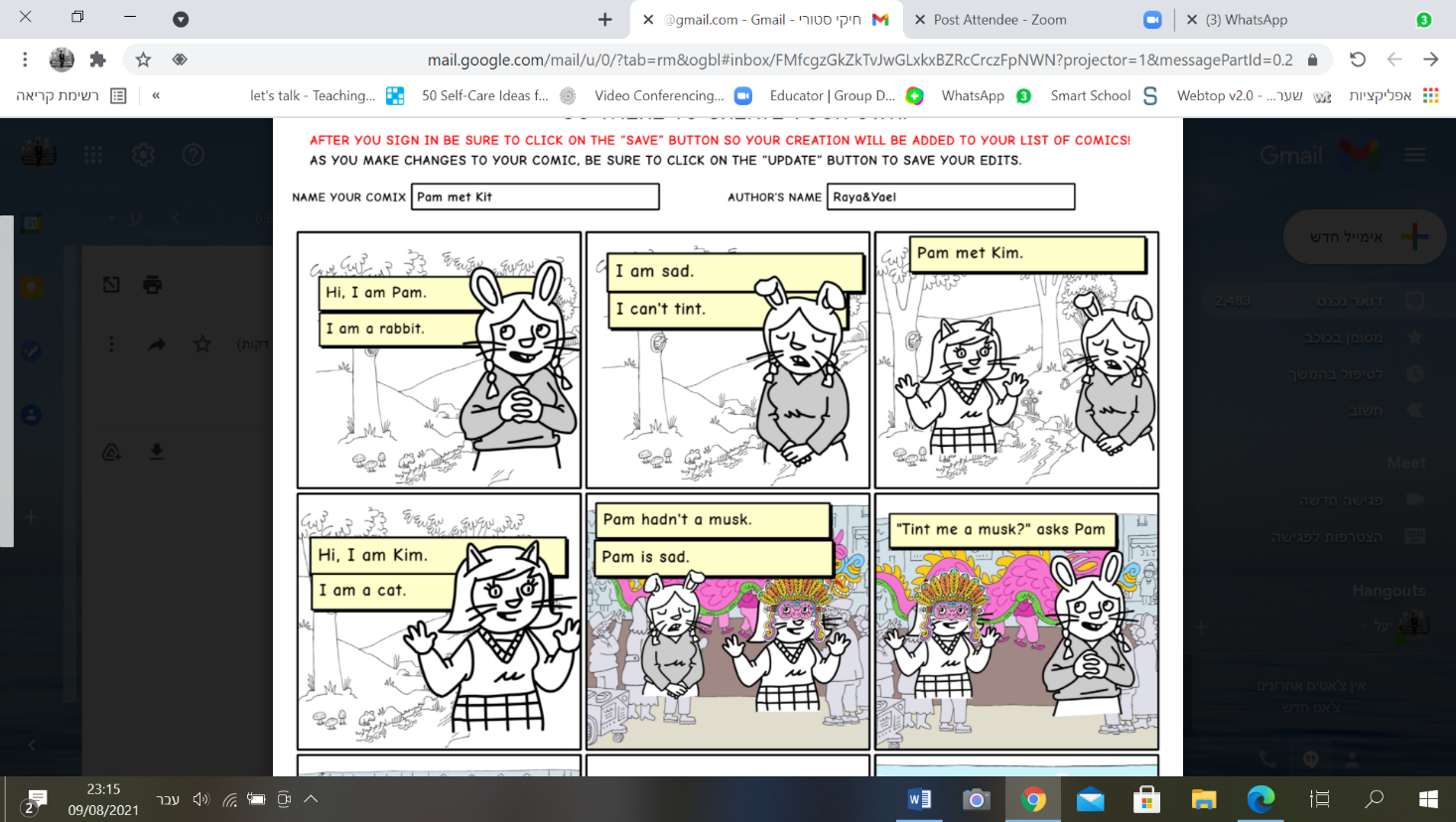 